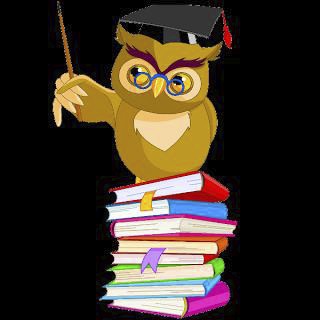 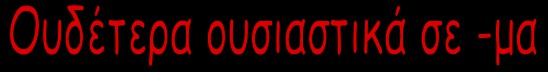 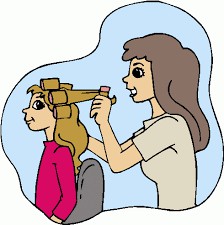 Σήμερα θα μάθουμε τα ουδέτερα ουσιαστικά 
	που τελειώνουν σε -μα.π.χ. το πράγμα, το γράμμα, το κέντημαΑς δούμε πώς κλίνονται:Ας κάνω τώρα εξάσκηση…1. Βρίσκω τι κάνει ο καθένας.Αυτός που χτενίζει κάνει ___________________ 
Αυτός που ποτίζει κάνει ____________________ 
Αυτός που σφουγγαρίζει κάνει ________________ 
Αυτός που τηγανίζει κάνει ___________________2. Κλίνω τα παρακάτω ουσιαστικά.3. Συμπληρώνω τα κενά βάζοντας στη σωστή μορφή τις λέξεις του πλαισίου.μάθημα, διάλειμμα, κατάστημα, χρώμα, άγαλμα, ποίημα, νόμισμαΧθες ήταν καλή μέρα και δεν κάναμε __________________ στην τάξη μας. Μετά    το  κουδούνι  του _________________  πήγαμε  στο  αρχαιολογικό μουσείο    Ηρακλείου.    Εκεί    είδαμε    αρχαία ______________    χρυσά ________________   και   πήλινα   αγγεία,   ζωγραφισμένα   με   υπέροχα _____________. Στην έξοδο πήγαμε στη βιτρίνα του ________________ και αγοράσαμε κάρτες. Όταν γυρίσαμε στο σχολείο διαβάσαμε τους στίχους δυο ________________ που βρήκαμε στην πίσω όψη των καρτών.4. Κάνω φράσεις όπως το παράδειγμα.το χρώμα - το δέρμα 
το διάβασμα - το μάθημα 
το δέσιμο  - το τραύμα 
τα χρώματα  - τα κεντήματα 
τα σχήματα - τα γράμματα- το χρώμα του δέρματος- ____________________________________- ____________________________________- ____________________________________- ____________________________________5. Πηγαίνω τις προτάσεις από τον έναν αριθμό στον άλλο.Το κύμα της θάλασσας είναι μεγάλο._________________________________________________________ Τα φυτά φυτρώνουν στα χώματα._________________________________________________________Ενικός   αριθμόςΕνικός   αριθμόςΕνικός   αριθμόςΠληθυντικός   αριθμόςΠληθυντικός   αριθμόςΟνομ.το  βήματο  κέντηματα βήματατα κεντήματαΓεν.του βήματοςτου κεντήματοςτων βημάτωντων κεντημάτωνΑιτ.το βήματο κέντηματα βήματατα κεντήματαΚλητ.-  βήμα-  κέντημα- βήματα- κεντήματαΠτώσειςΕνικός ΑριθμόςΠληθυντικόςΑριθμόςΕνικός ΑριθμόςΠληθυντικόςΑριθμόςΟνομ.το νήματο άγαλμα